Name:							Date:					Period:Critiquing Reasoning ProblemsNote: In the following problems, assume that any two lines that do not intersect are parallel.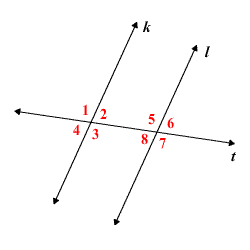 In the picture below, there are 8 angles. Jonathan thinks that angles < 1 and < 6 are congruent because they are alternate-exterior angles. Mariah thinks that angles < 1 and < 7 are congruent because they are alternate-exterior angles.  Which one is correct? Explain why.__________________________________________________________________________________________________________________________________________________________________________________________________________________________________________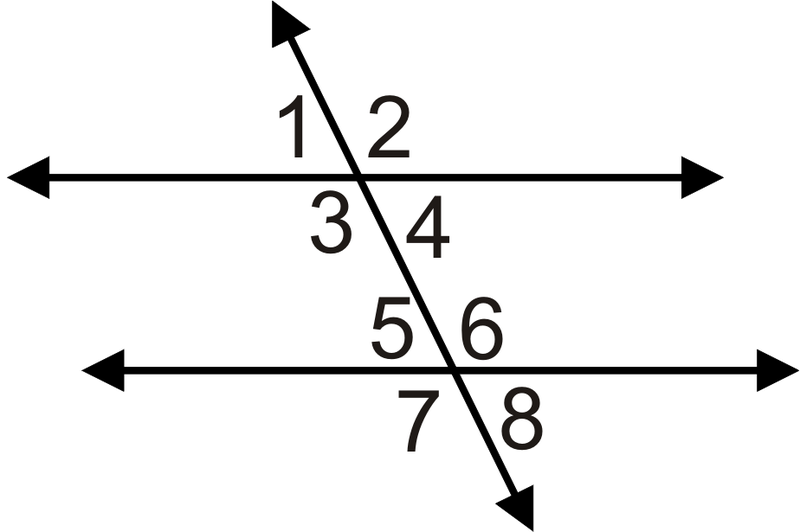 In the diagram below, Jacqueline thinks that angles < 3, < 4,   < 5, and < 6 are all congruent. Josh disagrees, and thinks< 2,            < 3, < 6, and < 7 are all congruent.  Which one is correct?          Explain why.__________________________________________________________________________________________________________________________________________________________________________________________________________________________________________Given the following picture, Maria wants to use corresponding angles to set up the equation because corresponding angles are congruent. Aubrey wants to use same-side exterior angles because same-side exterior angles add up to 180°. Which one is correct? Explain why.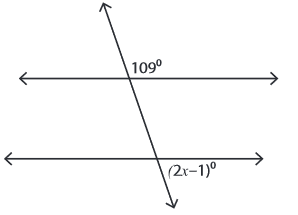 __________________________________________________________________________________________________________________________________________________________________________________________________________________________________________Josette and Calvin are both solving the following problem, but are getting different answers.  Who has a better argument? Explain why.Problem: Given that AF and CD are parallel, find the measure of < BED. Construct an argument that justifies your answer. Josette:  Because lines AF and CD are parallel, I know that the following pairs are corresponding: < ABG  < CEB and < GBF  < BED. Then, since m< ABG = 75°, I know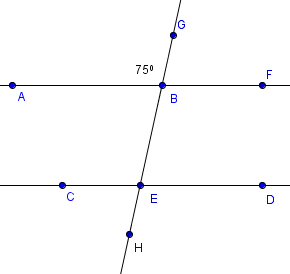 m < CEB=75°. Since < CEB forms a linear pair with an angle that equals 75°, I know that m< BED is 180°-75°=105 °.Calvin: AF and CD are parallel, which means their angles are all equal. Because m< ABG = m< CEB, I know that m< GBF = m< BED. I did 180°-75°=105° and  m< BED = 105° because m< CEB = 75°. I used that the angles add up to 180°because they are supplementary                    angles.__________________________________________________________________________________________________________________________________________________________________________________________________________________________________________